C. Daniel Boling – Balladeer/Songwriter“Think of a subtle intertwining of Steve Goodman, John Prine and Tom Paxton.” – Fred Schmale / Real Roots Café, Dutch music magazine"One of the most talented songwriters on the circuit!" – Donna & Kelly / Still on the Hill"Daniel's songs are filled with sweet imagery and infallible word craft, and his live performances bring another dimension of energy and charm."– Singer/Songwriter Steve Gillette“One of my favorite songwriters.”– Legendary Texas Songwriter Tim Henderson

“New Mexico's songwriting savant, Daniel Boling.”
	– Tom PaxtonWinner of the Grassy Hill Kerrville New Folk songwriter contest, the Woody Guthrie Folk Festival, and others, Daniel shares experiences from a life well-lived in three countries and seven States. This balladeer/songwriter with the friendly tenor brings his well-crafted story songs to happy audiences throughout the U.S. and in Europe in over one hundred shows a year, from House Concerts and listening rooms to major festivals – Kerrville, Winfield, Woody Guthrie, and others. Daniel is also a member of the iconic 1960s folk trio The Limeliters.Born into a traveling Air Force family, he later worked as a National Park Ranger (yes, the gun-toting kind) and as a Criminal Investigator for the U.S. Bureau of Land Management. He started touring full-time at 50, when most guys are planning their retirement. NEW OLD FRIENDS is Daniel’s 9th solo album and was once again produced by Jono Manson and released on Berkalin Records. All 15 songs on the album are co-writes between Daniel and legendary folk songwriter Tom Paxton, and Tom sings on five songs on the album. Daniel’s 2016 album, THESE HOUSES, was considered for GRAMMY Nomination as “Best Folk Album”. In 2016 THESE HOUSES was chosen among Top 10 Albums of the year by Folk Radio DJs across the U.S., as was his 2014 album SLEEPING DOGS that year. Daniel’s songs tell interesting stories about a variety of characters, including himself. He plays guitar and banjo with a deft fingerpicking style that always enhances the stories, and a bit of harmonica into the bargain. His clear tenor draws positive comparisons to John Denver and Pete Seeger, and like Pete, Daniel is happiest when his audience sings too!Daniel also performs for senior living communities playing a show he calls “Songs My Daddy Loved.” Remember when family and friends still got together on the porch in the evening and made their own music? Songs carried the news and kept traditions alive. These are songs from back then and from the early radio days: Folk; Gospel; Country; & Pop from the 30s, 40s and 50s and Daniel’s own songs that still carry on the tradition. You’ll recognize songs from Woody Guthrie, Pete Seeger, the Carter Family and lots of others you love. And Daniel’s lovely wife Ellen joins in for some duets!There’s a lot of Steve Goodman in Daniel’s delivery and storytelling, and you can also hear the influence of other classic folk singers and songs from the great American folk tradition. It’s no surprise that iconic Appalachian folk singer Jean Ritchie is his second cousin. He’s won numerous songwriting awards including Kerrville New Folk, Walnut Valley Festival, Santa Fe Bluegrass and Old Time Festival, Albuquerque Folk Festival, and Woody Guthrie Folk Festival.There’s a reason that folk duo Still on the Hill calls him “one of the most talented songwriters on the circuit.” Whether you’ve walked the very same roads, you can’t help but relate to these songs – and no matter what your story is, you’ll love Daniel’s. 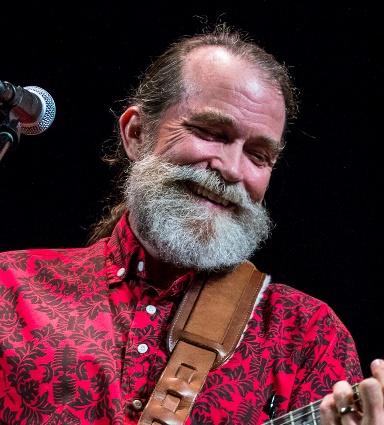 DanielBoling.com 
Limeliters.commy.listeningroomnetwork.com/artist/cdanielboling
youtube.com/user/PerfectlyStableMusic/videos facebook.com/daniel.boling.10
BERKALIN RECORDS Recording Artistberkalinrecords.comMember: ASCAP; Folk Alliance International; Listening Room NetworkKerrville New Folk Winner
Woody Guthrie Folk Festival - 1st Place Songwriter 
Santa Fe Bluegrass & Old Time Music Festival - 1st Place Songwriter
Walnut Valley Acoustic Music Festival Songwriter Contest - Three-time Winner
Official Showcase Artist: SERFA; FARM; SWRFA; FAR-West
Quad Showcase Artist: NERFA

2019 -  New Mexico Music Awards "Folk Song of the Year"
2017 -  New Mexico Music Awards "Folk Song of the Year"
2016 CD "These Houses" - GRAMMY nominating ballot - "Best Folk Album"
2016 CD "These Houses" - "Favorites of 2016" - Rich Warren / The Midnight Special - WFMT, Chicago, IL
2016 CD "These Houses" - "Favorites of 2016" - Ron Olesko / Traditions - WFDU, Teaneck, NJ
2016 CD "These Houses" - "Top 10 of 2016" - John Rumsey / Four Strong Winds - KVMR, Nevada City, CA
2014 CD "Sleeping Dogs" - "Top 10 of 2014" - Bob Sherman - "Woody's Children" WFUV, New York, NY
2014 CD "Sleeping Dogs" - "Top 10 of 2014" - John Rumsey - "Four Strong Winds" KVMR, Nevada City, CA
2014 CD "Sleeping Dogs" - "Top 10 of 2014" - Wayne Greene - "Radio Wayne" RadioWayne.com , TX
